Bar Price List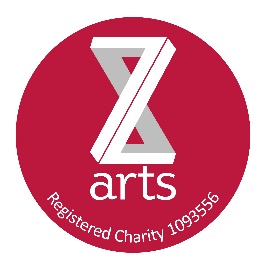   SPIRITSSingle/neatDouble/neatWith Mixer  Bourbon  Jack Daniels£3.00£5.00£3.50/£5.50  Knob Creek£3.50£5.50£4.00/£6.00  Bulleit Bourbon£3.50£5.50£4.00/£6.00  Brandy  Martell / Hennessey£3.50£5.50£4.00/£6.00  Whiskey / Single Malt  Jura£4.00£6.50      £4.50/£7.00                  Laphroiag£4.00£6.50      £4.50/£7.00  Glenfiddich£3.50£5.50£4.00/£6.00  Black Bush£3.50£5.50£4.00/£6.00   Bells£3.00£5.00£3.50/£5.50   Jamesons£3.00£5.00£3.50/£5.50   Jim Beam£3.00£5.00£3.50/£5.50  Vodka  Absolut / Absolut Raspb£3.00£5.00£3.50/ £5.50  Smirnoff£3.00£5.00£3.50/ £5.50  Grey Goose£3.00£5.00£3.50/£5.50  Rum  Myer’s£3.50£5.00£4.00/£6.00  Koko Kanu – Jamaican coconut£3.50£5.50£4.00/£6.00  Wray and Nephew£3.50£5.50£4.00/£6.00  Havana 3/7/Especial£3.00£5.00£3.50/£5.50  Appleton’s£3.00£5.00£3.50/£5.50  Sailor Jerry’s £3.00£5.00£3.50/£5.50  Bacardi£3.00£5.00£3.50/ £5.50  Malibu£3.00£5.00£3.50/ £5.50  Gin  Gordon’s/Gord Cucumber£3.00£5.00£3.50/£5.50  Bombay Sapphire£3.00£5.00£3.50/£5.50  Tanqueray/ Tanqueray 10£3.50£5.50£4.00/£6.00  Boe/Langleys/ OPIHR/    Saffron/ Silent Pool/ Hendrix£3.50£5.50£4.00/£6.00  Tequila  Jose’ Cuervo £3.00----  Cazcabel – Tequila blanco£3.00----  Other  Disaronno£3.00£5.00£3.50/£5.50  Sambuca/Sambuca Liquorice£3.00£5.00£3.50/£5.50  Bailey’s--£4.00£4.50  Pimms--£4.00£4.50  Pernod£3.00£5.00£3.50/£5.50WINE125ml125ml175ml175ml250ml250mlBottle£3.00£3.00£4.00£4.00£5.00£5.00£15.00CAVASmall BottleSmall BottleBottle£5.00£5.00£17.50BOTTLED ALE/CIDERBOTTLED ALE/CIDERBOTTLED ALE/CIDERBOTTLED ALE/CIDERBOTTLED ALE/CIDERBudvar/CoronaBudvar/CoronaBudvar/CoronaBudvar/CoronaBudvar/Corona£3.50£3.50£3.50£3.50£3.50Red StripeRed StripeRed StripeRed StripeRed Stripe£3.50£3.50£3.50£3.50£3.50Erdinger / TyskieErdinger / TyskieErdinger / TyskieErdinger / TyskieErdinger / Tyskie£4.50£4.50£4.50£4.50£4.50Bottled AlesBottled AlesBottled AlesBottled AlesBottled Ales£4.50£4.50£4.50£4.50£4.50MagnersMagnersMagnersMagnersMagners£4.50£4.50£4.50£4.50£4.50Wyld WoodWyld WoodWyld WoodWyld WoodWyld Wood£4.50£4.50£4.50£4.50£4.50Flavoured CiderFlavoured CiderFlavoured CiderFlavoured CiderFlavoured Cider£4.50£4.50£4.50£4.50£4.50Alcohol Free Becks / Erdinger Alcohol Free Becks / Erdinger Alcohol Free Becks / Erdinger Alcohol Free Becks / Erdinger Alcohol Free Becks / Erdinger £2.50 / £3.00£2.50 / £3.00£2.50 / £3.00£2.50 / £3.00£2.50 / £3.00Soft DrinksSoft DrinksHot DrinksPop LargePop SmallPop LargePop Small£1.0050p£1.0050p£1.0050pLatte/cappuccino Americano/espresso£2.10£1.95£2.10£1.95£2.10£1.95Capri SunCapri Sun50p50p50pTea£1.80£1.80£1.80Juice cartonsJuice cartons85p85p85pHot Chocolate£2.00£2.00£2.00PerrierVolvicFruit JuicePerrierVolvicFruit Juice£1.50£1.00£1.50£1.50£1.00£1.50£1.50£1.00£1.50Mocha£2.20£2.20£2.20‘Top-up’ tea/coffee£3.50/£4.50(as many refills as you want)£3.50/£4.50(as many refills as you want)£3.50/£4.50(as many refills as you want)Tea and cakeCoffee and Cake £3.50£3.95£3.50£3.95£3.50£3.95Sweet snacksSweet snacksSavoury SnacksPropercorn Propercorn £1.25£1.25£1.25Real Crisps 95p95p95pTunnocks Tunnocks £1.00£1.00£1.00Kids CrispsPricemarkedPricemarkedPricemarkedEllas kitchen            £1.50                                                 £1.50                                                 £1.50                                      Lich Squares Lich Squares £1.50                £1.50                £1.50                Mini Cheddars 60p60p60pNak’d Bars CakesBlack Cat BrownieIce CreamsFruit/fruit portionNak’d Bars CakesBlack Cat BrownieIce CreamsFruit/fruit portion85p£2.25£1.95£2.0075p/£1.0085p£2.25£1.95£2.0075p/£1.0085p£2.25£1.95£2.0075p/£1.00Raisins    Nuts        25p90p25p90p25p90p